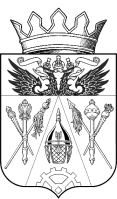 АДМИНИСТРАЦИЯ  ИСТОМИНСКОГО СЕЛЬСКОГО ПОСЕЛЕНИЯАКСАЙСКОГО РАЙОНА РОСТОВСКОЙ ОБЛАСТИПОСТАНОВЛЕНИЕ     24. 11. 2016 г. 		                     х. Островского			        № 448ОБ УТВЕРЖДЕНИИБЮДЖЕТНОГО ПРОГНОЗА ИСТОМИНСКОГО СЕЛЬСКОГО ПОСЕЛЕНИЯНА ПЕРИОД 2017 - 2028 ГОДОВВ соответствии со статьей 170.1 Бюджетного кодекса Российской Федерации, статьей 20.1 Решения собрания депутатов Истоминского сельского поселения от 22.08.2013 N 37 "Положение о бюджетном  процессе в Истоминском сельском поселении", постановлением Администрации Истоминского сельского поселения от 05.02.2016 N 50 "Об утверждении Правил разработки и утверждения бюджетного прогноза Истоминского сельского поселения на долгосрочный период" Администрация Истоминского сельского поселения постановляет:1. Утвердить бюджетный прогноз Истоминского сельского поселения  на период 2017 - 2028 годов согласно приложению.2. В целях информирования населения Истоминского сельского поселения настоящее постановление разместить  на официальном сайте Администрации Истоминского сельского поселения.3. Контроль за выполнением настоящего постановления возложить на заместителя главы администрации Истоминского сельского поселения Р. Ф. ЖигулинуГлава администрации Истоминского сельского поселения	                  Л. Н. ФлютаПостановление вноситсектор экономики и финансовПриложениек постановлениюАдминистрации Истоминского  сельского поселенияот 24.11.2016 N 448БЮДЖЕТНЫЙ ПРОГНОЗИСТОМИНСКОГО СЕЛЬСКОГО ПОСЕЛЕНИЯ  НА ПЕРИОД 2017 - 2028 ГОДОВОбщие положенияНеобходимость разработки документов долгосрочного бюджетного планирования была обозначена в Бюджетном послании Президента Российской Федерации о бюджетной политике в 2014 - 2016 годах.В целях реализации долгосрочного планирования принят Федеральный закон от 28.06.2014 N 172-ФЗ "О стратегическом планировании в Российской Федерации", внесены изменения в Бюджетный кодекс Российской Федерации в части дополнения статьей 170.1 "Долгосрочное бюджетное планирование".На местном уровне принято Решение Собрания депутатов Истоминского сельского поселения  от 28.01.2016 N 171 "Об утверждении положения о  стратегическом планировании в Истоминском сельском поселении". Решение Собрания депутатов Истоминского сельского поселения  от 22.08.2013 N 37 " Положение  о бюджетном процессе в Истоминском сельском поселении" дополнено статьей 20.1 "Долгосрочное бюджетное планирование".Постановлением Администрации Истоминского сельского поселения от 05.02.2016 N 50 утверждены Правила разработки и утверждения бюджетного прогноза Истоминского сельского поселения на долгосрочный период.Указанными Правилами установлено, что бюджетный прогноз Истоминского сельского поселения на долгосрочный период разрабатывается каждые шесть лет на двенадцать лет на основе долгосрочного прогноза социально-экономического развития Истоминского сельского поселения.Бюджетный прогноз Истоминского сельского поселение на период 2017 - 2028 годов содержит информацию об основных параметрах варианта долгосрочного прогноза социально-экономического развития Истоминского сельского поселения определенных в качестве базовых для целей долгосрочного бюджетного планирования, прогноз основных характеристик бюджета Истоминского сельского поселения параметры финансового обеспечения муниципальных программ Истоминского сельского поселения  на период их действия, а также основные подходы к формированию бюджетной политики в указанном периоде.На период 2017 - 2019 годов параметры бюджетного прогноза сформированы с учетом бюджета на 2017 год и на плановый период 2018 и 2019 годов.1. ОСНОВНЫЕ ПАРАМЕТРЫ ВАРИАНТА ДОЛГОСРОЧНОГО ПРОГНОЗА,ОПРЕДЕЛЕННЫЕ В КАЧЕСТВЕ БАЗОВЫХ ДЛЯ ЦЕЛЕЙ ДОЛГОСРОЧНОГОБЮДЖЕТНОГО ПЛАНИРОВАНИЯ, В СООТВЕТСТВИИ С ПОСТАНОВЛЕНИЕМ АДМИНИСТРАЦИИ ИСТОМИНСКОГО СЕЛЬСКОГО ПОСЕЛЕНИЯ ОТ 24.11.2016 N 447"О ДОЛГОСРОЧНОМ ПРОГНОЗЕ СОЦИАЛЬНО-ЭКОНОМИЧЕСКОГО РАЗВИТИЯИСТОМИНСКОГО СЕЛЬСКОГО ПОСЕЛЕНИЯ НА ПЕРИОД ДО 2030 ГОДА"2. ПРОГНОЗ ОСНОВНЫХ ХАРАКТЕРИСТИК БЮДЖЕТА ИСТОМИНСКОГО СЕЛЬСКОГО ПОСЕЛЕНИЯ(тыс. рублей)2.1. ПОКАЗАТЕЛИ ФИНАНСОВОГО ОБЕСПЕЧЕНИЯМУНИЦИПАЛЬНЫХ ПРОГРАММ ИСТОМИНСКОГО СЕЛЬСКОГО ПОСЕЛЕНИЯ(тыс. рублей)--------------------------------<*> Плановые бюджетные ассигнования, предусмотренные за счет средств бюджета поселения  и безвозмездных поступлений в бюджет поселения.Объем бюджетных ассигнований на 2020 год соответствует утвержденным муниципальным программам Истоминского сельского поселения по состоянию на 1 января 2017 г. На период 2017 - 2020 годов расходы на финансовое обеспечение реализации муниципальных программ Истоминского сельского поселения могут быть увеличены после распределения дополнительных целевых средств из областного бюджета.2.2. Основные подходы к формированию бюджетной политикиИстоминского сельского поселения на период 2017 - 2028 годовБюджетный прогноз Истоминского сельского поселения на период 2017 - 2028 годов разработан на основе варианта долгосрочного прогноза социально-экономического развития Истоминского сельского поселения на период до 2030 года, утвержденного постановлением Администрации Истоминского сельского поселения  от 24.11.2016 N 447 "О долгосрочном прогнозе социально-экономического развития Истоминского сельского поселения на период до 2030 года".При расчете прогнозных показателей налоговых и неналоговых доходов учитывались изменения в законодательстве о налогах и сборах Российской Федерации и Ростовской области и бюджетном законодательстве Российской Федерации, ожидаемые в прогнозном периоде.Расчет прогнозных показателей дефицита (профицита), источников его финансирования и муниципального долга Истоминского сельского поселения осуществлен исходя из ограничений по размеру дефицита и уровню муниципального долга, установленных Бюджетным кодексом Российской Федерации, а также с учетом нормативных правовых актов, регулирующих бюджетные правоотношения.В прогнозируемом периоде будет продолжена взвешенная долговая политика с учетом снижения уровня долговой нагрузки.Бюджетная политика Истоминского сельского поселения  на долгосрочный период будет направлена на обеспечение решения приоритетных задач социально-экономического развития Истоминского сельского поселения при одновременном обеспечении устойчивости и сбалансированности бюджетной системы.Основные подходыв части собственных (налоговых и неналоговых) доходовЗа период 2010 - 2015 годов динамика налоговых и неналоговых доходов наглядно демонстрирует ежегодное увеличение доходной части бюджета Истоминского сельского поселения  с ростом к фактическим поступлениям 2010 года. Поступательной динамике собственных доходов способствует стимулирующий характер налоговой политики области. Налоговые и неналоговые доходы спрогнозированы в соответствии с положениями Бюджетного кодекса Российской Федерации, на основе показателей первого варианта долгосрочного прогноза социально-экономического развития Истоминского сельского поселения на период до 2030 года.Первый (базовый) вариант прогноза предполагает сохранение текущих экономических условий развития Истоминского сельского поселения.Прогнозирование на долгосрочную перспективу осуществлялось в условиях позитивных тенденций, сложившихся в предыдущие годы с учетом роста индекса валового регионального продукта, прибыли прибыльных предприятий, фонда заработной платы и т.д.В 2017 - 2028 годах меры будут направлены на создание условий по обеспечению устойчивых темпов роста в реальном секторе экономики и повышение жизненного уровня населения поселения.В прогнозируемом периоде по данным долгосрочного прогноза социально-экономического развития Истоминского сельского поселения  на период до 2030 года ожидается рост объемов валового регионального продукта, сельскохозяйственного производства, инвестиций, ввода жилья, , оборота розничной торговли. Продолжится увеличение реальной заработной платы и денежных доходов населения.Увеличение валового регионального продукта к 2030 году по сравнению с уровнем 2015 года планируется в сопоставимых ценах в 1,6 раза .Основные подходы в части областной финансовой помощиПроводимая политика в области межбюджетных отношений направлена на повышение финансовой самостоятельности и ответственности органов местного самоуправления.Учитывая положительную динамику показателей за отчетные годы и рост собственных доходов на долгосрочную перспективу, планируется дальнейшее снижение дотационности бюджета.Целевые средства для сопоставимости бюджетных данных предусмотрены на уровне показателей 2019 года в соответствии с проектом решения "О бюджете Истоминского сельского поселения  на 2017 год и на плановый период 2018 и 2019 годов", внесенного в Собрание депутатов Истоминского сельского поселения.Основные подходы в части расходовЭффективная бюджетная политика является непременным условием адаптации экономики к новым реалиям.Важной задачей в бюджетной сфере является определение баланса между необходимостью жить по средствам и созданием бюджетных стимулов для возобновления роста.В предстоящие годы будет продолжена оптимизация расходов бюджета с учетом сокращения менее эффективных расходов и в силу доходных возможностей наращивания более эффективных.. К таковым, в первую очередь, относятся инвестиции в человеческий капитал.В соответствии с федеральными подходами определены основные стратегические направления на долгосрочную перспективу.Необходимо перейти на новое качество муниципального управления. Будет разработана и внедрена концепция перевода работы муниципального аппарата на проектный принцип. Переход от модели управления по поручениям к управлению по результатам, то есть к проектному подходу. Этот принцип обеспечит эффективность государственного управления. Достижение целей средствами проектного офиса требует особого подхода к бюджету - ассигнования планируются на приоритетные направления, остальные расходы тщательно анализируются и сокращаются.В социальном секторе необходима ориентация на результат. Не увеличивая расходы, следует существенно повышать качество и доступность социальных услуг.Также необходимо начиная с 2019 года поддерживать уровень заработной платы отдельных категорий работников социальной сферы, установленный программными указами Президента Российской Федерации, ориентированный на среднюю заработную плату по Ростовской области. Таким образом, при ее повышении будет продолжать расти заработная плата  работников учреждений культуры.На период до 2025 года в Истоминском сельском поселении будут реализовываться приоритетные проекты по основным направлениям стратегического развития Российской Федерации.На федеральном уровне определено 11 стратегических направлений, которые можно сгруппировать по двум основным блокам.Первый - это решение социальных вопросов, повышение качества жизни. В данном блоке предполагается развивать  дополнительного образование, заниматься дорогами, работать над улучшением жилищно-коммунальных условий, развивать возможности решения жилищного вопроса. Отдельное и не менее важное направление - это улучшение экологической обстановки.Второй блок посвящен развитию экономики и выведению ее на новую траекторию - "траекторию развития". Сюда относятся проекты, которые позволят сформировать благоприятную среду для малого бизнеса, для индивидуальных предпринимателей, повысить производительность труда, развивать международную кооперацию и несырьевой экспорт. Чтобы уменьшить бюрократический прессинг, предполагается реформировать контрольно-надзорную деятельность.          Особое внимание будет уделяться повышению эффективности предоставления и расходования межбюджетных трансфертов бюджету поселения, а также повышению ответственности органов местного самоуправления за допущенные нарушения при расходовании средств областного бюджета.Основные подходы к долговой политикеВажнейшей задачей является обеспечение уровня муниципального долга, позволяющего Истоминскому сельскому поселению обслуживать долговые обязательства и исполнять расходные обязательства.Муниципальная долговая политика будет направлена на обеспечение платежеспособности Истоминского сельского поселения, необходимой для решения поставленных социально-экономических задач на комфортных для поселения условиях.Nп/пОсновные показателиЕдиница измеренияГод периода прогнозированияГод периода прогнозированияГод периода прогнозированияГод периода прогнозированияГод периода прогнозированияГод периода прогнозированияГод периода прогнозированияГод периода прогнозированияГод периода прогнозированияГод периода прогнозированияГод периода прогнозированияГод периода прогнозированияNп/пОсновные показателиЕдиница измерения2017201820192020202120222023202420252026202720281.Индекс потребительских ценпроцентов к предыдущему году106,5105,5105,4105,3105,2105,1105,0104,9104,8104,7104,6104,42.Валовой региональный продукт2.в основных ценах соответствующих леттыс. рублей9483,79673,410173,610580,910856,011181,611561,911955,012385,412905,613499,214228,22.в сопоставимых ценахпроцентов к предыдущему году101,0101,3102,0102,2102,6103103,4103,7103,6104,2104,6105,42.в действующих ценахтыс. рублей1100695,01203059,61329380,91442378,31557768,51688621,11830465,31967750,12121234,72295175,92481085,12679572,03.Фонд заработной платы342590,7373081,33.в действующих ценах, всеготыс. рублей152579,6161124,1172886,1187754,3204464,5222866,3243147,1265516,6289413,1315170,93.процентов к предыдущему году105,4105,6107,3108,6108,9109,0109,1109,2109,0108,9108,7108,94.Прибыль прибыльных предприятий4.в действующих ценахтыс. рублей864,0948,71019,81097,31184,01282,31392,61515,11645,41795,11963,92160,34.темп роста в действующих ценахпроцентов к предыдущему году109,1109,8107,5107,6107,9108,3108,6108,8108,6109,1109,4110,0Наименование показателяГод периода прогнозированияГод периода прогнозированияГод периода прогнозированияГод периода прогнозированияГод периода прогнозированияГод периода прогнозированияГод периода прогнозированияГод периода прогнозированияГод периода прогнозированияГод периода прогнозированияГод периода прогнозированияГод периода прогнозированияНаименование показателя201720182019202020212022202320242025202620272028Показатели  бюджета Истоминского сельского поселенияПоказатели  бюджета Истоминского сельского поселенияПоказатели  бюджета Истоминского сельского поселенияПоказатели  бюджета Истоминского сельского поселенияПоказатели  бюджета Истоминского сельского поселенияПоказатели  бюджета Истоминского сельского поселенияПоказатели  бюджета Истоминского сельского поселенияПоказатели  бюджета Истоминского сельского поселенияПоказатели  бюджета Истоминского сельского поселенияПоказатели  бюджета Истоминского сельского поселенияПоказатели  бюджета Истоминского сельского поселенияПоказатели  бюджета Истоминского сельского поселенияПоказатели  бюджета Истоминского сельского поселенияДоходы, в том числе:18030.914996.615068.715068.715068.715068.715068.715068.715068.715068.715068.715068.7налоговые и неналоговые доходы8623.17310.87460.67609.87762.07917.28075.58237.08401.78569.78741.18915.9безвозмездные поступления9407.87685.87608.17458.97306.77151.56993.26831.76667.06499.06327.66152.8Расходы18030.914996.615068.715068.715068.715068.715068.715068.715068.715068.715068.715068.7Дефицит/профицит0.00.00.00,00,00,00,00,00,00,00,00,0Источники финансирования дефицита бюджета0.00.00.00,00,00,00,00,00,00,00,00,0Расходы на финансовое обеспечение реализации муниципальных программ Истоминского сельского поселения<*>Расходы на финансовое обеспечение реализации муниципальных программ Истоминского сельского поселения<*>Расходы на финансовое обеспечение реализации муниципальных программ Истоминского сельского поселения<*>Расходы на финансовое обеспечение реализации муниципальных программ Истоминского сельского поселения<*>Расходы на финансовое обеспечение реализации муниципальных программ Истоминского сельского поселения<*>Наименование муниципальных программ Истоминского сельского поселенияГод периода прогнозированияГод периода прогнозированияГод периода прогнозированияГод периода прогнозированияНаименование муниципальных программ Истоминского сельского поселения2017201820192020Социальная поддержка граждан190.8190.8190.8190.8Обеспечение качественными жилищно-коммунальными услугами населения Ростовской области64,531,531,5-Содействие занятости населения57,357,357,357,3Обеспечение общественного порядка и противодействие преступности100,0---Защита населения и территории от чрезвычайных ситуаций, обеспечение пожарной безопасности 887,1895,0895,0895,0Культура4944,03594,63575,23575,2Охрана окружающей среды и рациональное природопользование----Развитие физической культуры и спорта90,090,090,090,0Экономическое развитие ----Информационное общество355,0255,0255,0255,0Развитие транспортной системы1591,41722,91806,31806,3Региональная политика50,014,814,814,8Управление имуществом105,356,056,056,0Комплексное благоустройство территории ИСП2055,62195,62195,62195,6Градостроительная политика ИСП52,044,144,144,1Итого10543,09147,69231,09231,0